
АДМИНИСТРАЦИЯ ИСТОМИНСКОГО СЕЛЬСКОГО ПОСЕЛЕНИЯ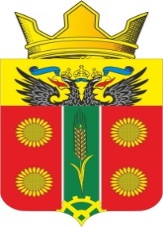 АКСАЙСКИЙ РАЙОН РОСТОВСКАЯ ОБЛАСТЬРАСПОРЯЖЕНИЕ16.10.2019г.                                                                                                № 164х. ОстровскогоО внесении в реестр муниципального имущества и на забаланс Истоминского сельского поселения движимого имуществаНа основании решения Собрания депутатов Истоминского сельского поселения от 13.05.2014г. № 67 «Об утверждении Положения о порядке владения, пользования и распоряжения имуществом, находящимся в муниципальной собственности муниципального образования «Истоминское сельское поселение», муниципальным контрактом № 1143341 от 08.10.2019г.,-Главному бухгалтеру сектора экономики и финансов администрации Истоминского сельского поселения внести на забаланс Истоминского сельского поселения движимое имущество согласно приложению. Начальнику сектора имущественных отношений и архитектуры включить в  реестр  муниципальной собственности движимое имущество согласно приложению.Контроль за исполнением распоряжения возложить на начальника отдела  по имущественным и земельным отношениям, ЖКХ, благоустройству, архитектуре и предпринимательству Аракелян И.С.Глава АдминистрацииИстоминского сельского поселения                                               О.А. КалининаРаспоряжение вносит сектор имущественныхотношений и архитектуры  администрацииИстоминского сельского поселенияПриложение№ п/пНаименование имуществаДата возникновения права Количество, шт.Балансовая стоимость, руб.1Шины автомобильные зимние SAILUN ICE BLAZER WST3 215/65 R16 102T XL16.10.20194 шт.17000,00